• 预定房间的类型将根据酒店实际的房态安排。• 预定房间的类型将根据酒店实际的房态安排。• 预定房间的类型将根据酒店实际的房态安排。• 预定房间的类型将根据酒店实际的房态安排。• 预定房间的类型将根据酒店实际的房态安排。• 预定房间的类型将根据酒店实际的房态安排。• 预定房间的类型将根据酒店实际的房态安排。• 预定房间的类型将根据酒店实际的房态安排。• 预定房间的类型将根据酒店实际的房态安排。中文姓名
Names in Chinese入住日期
Arrival Date离店日期
Departure Date预计到达
酒店时间手机号码
Mobile Number房型
Room Type房费小计（元）
Room Fee合住人中文名
Shared with手机号码
Mobile Number张三2021/5/232021/5/2618:00XXX豪华大床房（含单/双早）豪华房（大床 / 双床）550元 / 每晚 / 每间，含早餐豪华房（大床 / 双床）550元 / 每晚 / 每间，含早餐豪华房（大床 / 双床）550元 / 每晚 / 每间，含早餐豪华房（大床 / 双床）550元 / 每晚 / 每间，含早餐豪华房（大床 / 双床）550元 / 每晚 / 每间，含早餐豪华房（大床 / 双床）550元 / 每晚 / 每间，含早餐豪华房（大床 / 双床）550元 / 每晚 / 每间，含早餐豪华房（大床 / 双床）550元 / 每晚 / 每间，含早餐豪华房（大床 / 双床）550元 / 每晚 / 每间，含早餐海港景观顶级豪华房（大床）650元 / 每晚 / 每间，含早餐海港景观顶级豪华房（大床）650元 / 每晚 / 每间，含早餐海港景观顶级豪华房（大床）650元 / 每晚 / 每间，含早餐海港景观顶级豪华房（大床）650元 / 每晚 / 每间，含早餐海港景观顶级豪华房（大床）650元 / 每晚 / 每间，含早餐海港景观顶级豪华房（大床）650元 / 每晚 / 每间，含早餐海港景观顶级豪华房（大床）650元 / 每晚 / 每间，含早餐海港景观顶级豪华房（大床）650元 / 每晚 / 每间，含早餐海港景观顶级豪华房（大床）650元 / 每晚 / 每间，含早餐预定邮箱： reservations.Waigaoqiao@sheraton.com; 预定电话：021-31219999*6681 （请务必告知是上交所团队订房）预定邮箱： reservations.Waigaoqiao@sheraton.com; 预定电话：021-31219999*6681 （请务必告知是上交所团队订房）预定邮箱： reservations.Waigaoqiao@sheraton.com; 预定电话：021-31219999*6681 （请务必告知是上交所团队订房）预定邮箱： reservations.Waigaoqiao@sheraton.com; 预定电话：021-31219999*6681 （请务必告知是上交所团队订房）预定邮箱： reservations.Waigaoqiao@sheraton.com; 预定电话：021-31219999*6681 （请务必告知是上交所团队订房）预定邮箱： reservations.Waigaoqiao@sheraton.com; 预定电话：021-31219999*6681 （请务必告知是上交所团队订房）预定邮箱： reservations.Waigaoqiao@sheraton.com; 预定电话：021-31219999*6681 （请务必告知是上交所团队订房）预定邮箱： reservations.Waigaoqiao@sheraton.com; 预定电话：021-31219999*6681 （请务必告知是上交所团队订房）预定邮箱： reservations.Waigaoqiao@sheraton.com; 预定电话：021-31219999*6681 （请务必告知是上交所团队订房）酒店协调联系人： 许葛文  13524921838 酒店协调联系人： 许葛文  13524921838 酒店协调联系人： 许葛文  13524921838 酒店协调联系人： 许葛文  13524921838 酒店协调联系人： 许葛文  13524921838 酒店协调联系人： 许葛文  13524921838 酒店协调联系人： 许葛文  13524921838 酒店协调联系人： 许葛文  13524921838 酒店协调联系人： 许葛文  13524921838 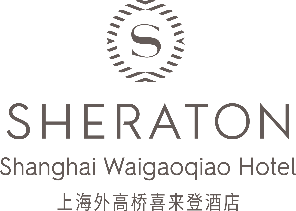 